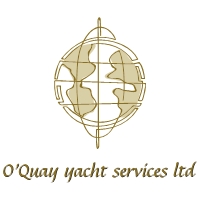 Online provisioning service & delivery for Mahe & PraslinAvitaillement en ligne & livraison pour Mahe & PraslinVeuillez noter que les prix sont sujets à changement sans préavis tel que décidé par notre supermarché/fournisseur local. De plus, certains articles peuvent ne pas être disponibles, remplacés par d'autres ou la taille peut différer de la liste.Bien que nous soyons heureux chez Dream Yacht de fournir à nos clients ce service pour faciliter le début des vacances, cela peut ne pas convenir à tout le monde ; Si vous n'êtes pas à l'aise avec les « incertitudes » ci-dessus, notre base se fera un plaisir de vous diriger vers le supermarché le plus proche de chez vous.Dream Yacht Worldwide vous propose d’effectuer votre avitaillement en ligne avec la société O’quay shop Seychelles. Toute question relative à ce service est à adresser directement à O’quay shop Seychelles.The company O’quay shop Seychelles can organize your online pre-provisioning for your sailing holiday with Dream Yacht Worldwide. Any question relative to this service has to be addressed directly to O’Quay shop Seychelles.Email : contact@oquayshopseychelles.comContact livraison / delivery : Camille +248 2 765885 ou/or +248 2811220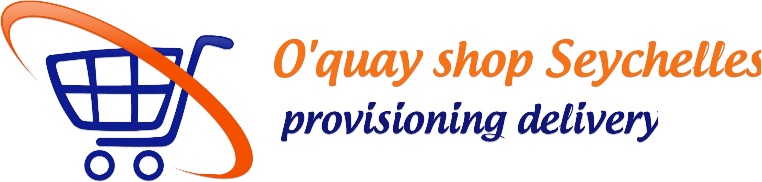 Pour une croisière au départ de Mahé: http://www.oquayshopseychelles.com/fr/Pour une croisière au départ de Praslin: http://www.oquayshopseychelles.com/pralin/fr/ If your charter starts from Mahe : http://www.oquayshopseychelles.com/en/If your charter starts from Praslin : http://www.oquayshopseychelles.com/pralin/en/Passez votre commande en ligne pour une livraison à bord le jour de votre embarquementPaiement par transfert bancaire, en ligne (frais bancaires à prévoir, consulter O’quay Shop Seychelles),  ou cash à la livraison.Pas de paiements en cartes de crédit ou chèque sur place.Make your order online for a delivery of your shopping on board your yacht on your day of arrivalOnline payment (bank charge applies, please ask O’quay Shop Seychelles), bank transfer or cash at your arrival.No credit card payments or checks on site.LA COMMANDE DOIT ETRE PASSÉE AU MOINS 10 JOURS AVANT LE DEPARTParticulièrement en cas de demande spécifique (grand vin, caviar, fleurs…)ORDER SHOULD BE PLACED AT LEAST 10 DAYS BEFORE DEPARTUREEspecially in case of specific orders (great wines, caviar, flowers…)